Государственное казенное бюджетное общеобразовательное учреждение Краснодарского края специальная (коррекционная)школа-интернат ст-цы Крыловской 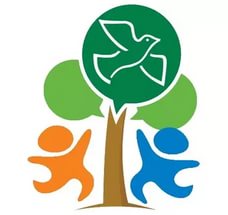 «Мы друзья природы»Внеклассное мероприятие для учащихся 1 классаПодготовили: Л.В.Кащенко2016-2017 учебный годст-ца КрыловскаяВнеклассное мероприятие. 
Мы - друзья природы. 

Цель: формирование представлений учащихся о родной природе. 
Задачи: 
-ознакомление учащихся с разнообразием растений и животных в природе; 
-коррекция и развитие устой речи, мышления учащихся на основе выполнения коррекционно - развивающих заданий; 
-воспитание доброжелательного отношения к природе. 
Методические приемы: беседа об охране природы с использованием цитат о природе, загадки, дидактическая игра « Узнай дерево по листу, ветке». 
Оборудование: изображения деревьев, грибов и ягод, магнитофон. 
Ход мероприятия 
1. Организационный момент. Положительный настрой учащихся 
- Добрый день, дорогие ребята! Я очень рада вас видеть! Давайте подарим, друг другу свои улыбки и прекрасное настроение. 
2. Введение в тему 
На фоне музыки учащийся  читает стихотворение Т. Пушкаревой. 
Природа родная, 
В тебе растворяюсь, 
Краски и звуки жадно ловлю. 
Пред красою Земли преклоняюсь, 
Я этот мир бесконечно люблю. 
Учитель:Сегодня мы поговорим о природе, и девизом нашего мероприятия будут слова: «Мы — друзья природы». 
Воспитатель: Ребята, а что такое природа? 
(ответы детей) 
Правильно, природа – это все, что нас окружает. 
Ребята, а как вы думаете, кто является главным звеном природы? 
(ответы детей, правильно человек). 
А может ли человек прожить без природы? 
Дети: Нет. Природа дает человеку воздух, воду, тепло, пищу, одежду.Учитель: А еще она дает человеку радость. Любуясь красотой природы, человек становится лучше, добрее. 
Ребята, сегодня я обнаружила на столе загадочное письмо, Сейчас я вам его зачитаю: 
Знаю лес и лес люблю, 
В гости вас к себе зову. 
Я люблю гулять по лесу, 
В лесу хожу я каждый день. 
Все в лесу мне интересно: 
Знаю я там каждый куст. 
Я веселый старичок, 
Старичок-Лесовичок! 
Ну что, ребята, примем приглашение Старичка-Лесовичка? Итак, отправляемся с вами в сказочное путешествие.
Но чтобы попасть нам в сказочный лес, необходимо выполнить следующее задание: 
Дидактическая игра «Узнай дерево по листку и ветке». 
( на доску вывешиваются картинки с изображением следующих деревьев: сосна, дуб, береза, клен, осина, липа, рябина, черемуха, ель, учащиеся должны соотнести листья с данными деревьями.). 
Учитель : Молодцы! Вы так много разных деревьев назвали. Мы оказались с вами в сказочном лесу? 
Учитель: Вот мы с вами на лесной поляне. Посмотрите как здесь много растений. А какие растения растут на поляне, мы узнаем, отгадав загадки: 
Тонкий стебель у дорожки, 
На конце его – сережки, 
На земле лежат листки – 
Маленькие лопушки. 
Нам он – как хороший друг 
Лечит раны ног и рук. (подорожник)
Летом рад я свежей ягоде медвежьей, 
А сушенная в запас, лечит от простуды нас. (малина) 
Я на розу так похож, 
Разве что не так хорош. 
Но зато мои плоды 
Всем пригодны для еды. 
(шиповник) 
Учитель: Следующая наша остановка называется «Дары леса». Ребята, какие дары преподносит нам лес? 
(Ответы детей: лес дает нам ягоды, грибы, орехи). 
Учитель: Рассмотрите картинки, назовите, что на них изображено и скажите, что лишнее. 
Игра «4-й лишний». 
Орехи лесные, грибы, ягоды лесные, грецкий орех. 
Клюква, голубика, земляника, крыжовник. 
Мухомор, лисички, подберезовик, подосиновик 
Учитель: Молодцы и с этим заданием вы справились, но наш путь продолжается. (проводится физкультминутка «Прогулка в лесу»). 
Дети по лесу гуляли, 
За природой наблюдали, 
Вверх на солнце посмотрели, 
И их лучики согрели. 
Хорошо мы погуляли! 
И немножечко устали! 
Учитель: Следующая наша остановка «Музыка в лесу». 
Ребята, что можно услышать в лесу? 
Дети: Шелест листвы, журчание ручьев, пение птиц. 
Учитель: Наш лес тоже наполнен трелями разных птиц, а каких – давайте отгадаем. 
Кто в беретке ярко-красной, 
В черной курточке атласной? 
На меня он не глядит, 
Все стучит, стучит, стучит. 
(дятел) 
И в лесу, заметьте, дети, 
Есть ночные сторожа. 
Сторожей боятся этих 
Мыши, прячутся, дрожа! 
Очень уж суровы 
Филины и … (совы) 
Гнездо не строит никогда, 
Соседкам яйца оставляет 
И о птенцах не вспоминает. 
(кукушка)(на доску вывешиваются картины птиц). 
Учитель: Лес – это дом и столовая для птиц. Птицы уничтожают вредных насекомых, которые губят деревья. Лес без птиц погибнет. Ребята, а когда вы придете в лес, вы должны знать и соблюдать правила леса. Давайте вместе с вами разберём эти правила: 
1 ученик:
Если в лес пришел гулять, свежим воздухом дышать, 
Бегай, прыгай и играй, только, чур, не забывай, 
Что в лесу нельзя шуметь, даже очень громко петь. 
Испугаются зверушки – убегут с лесной опушки. 2 ученик:
Ветки дуба не ломай. Никогда не забывай 
Мусор с травки убирать. Зря цветы не надо рвать. 
Из рогатки не стрелять: в лес приходят отдыхать. 
Бабочки пускай летают, ну кому они мешают? 
Здесь не нужно всех ловить, топать, хлопать, палкой бить. 
Учитель: Вот и подошло к концу наше сказочное путешествие в лес. Спасибо вам за ваши знания и умения. До новых встреч. 
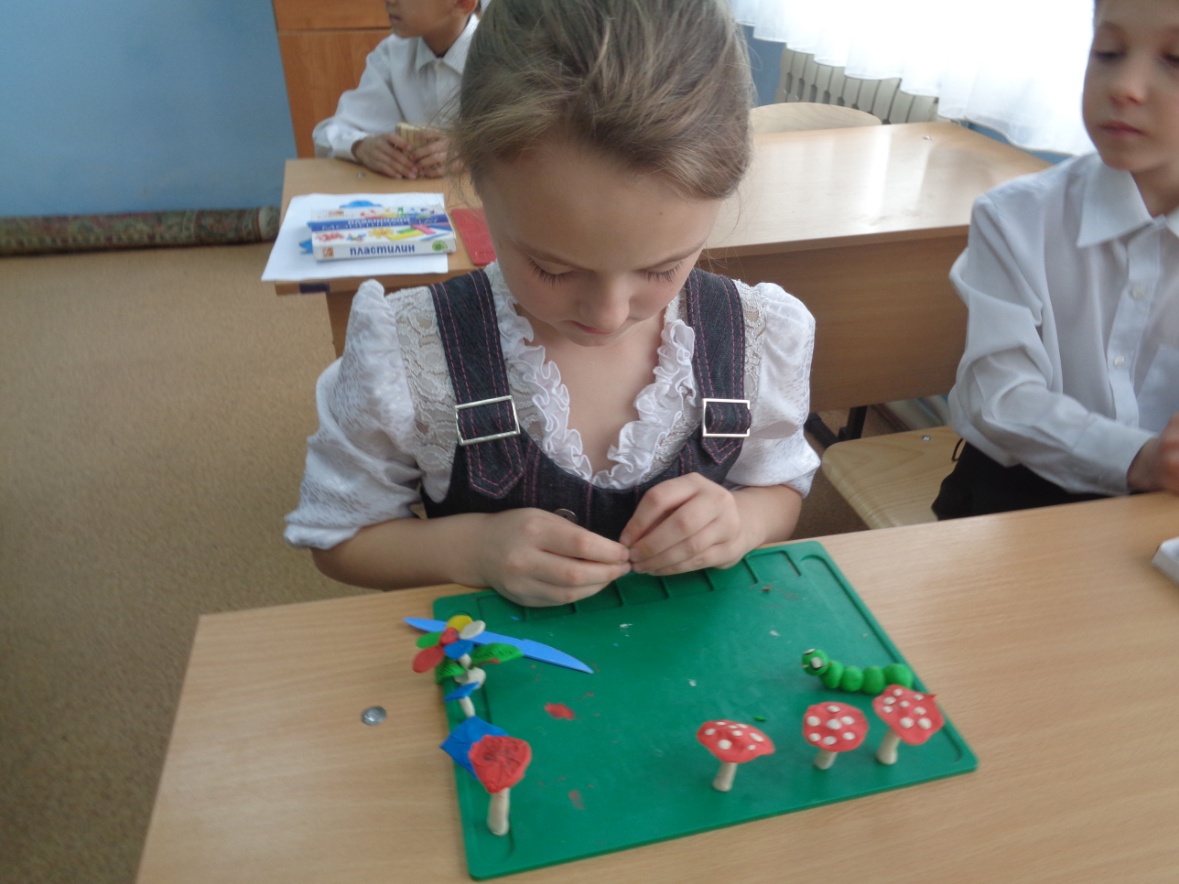 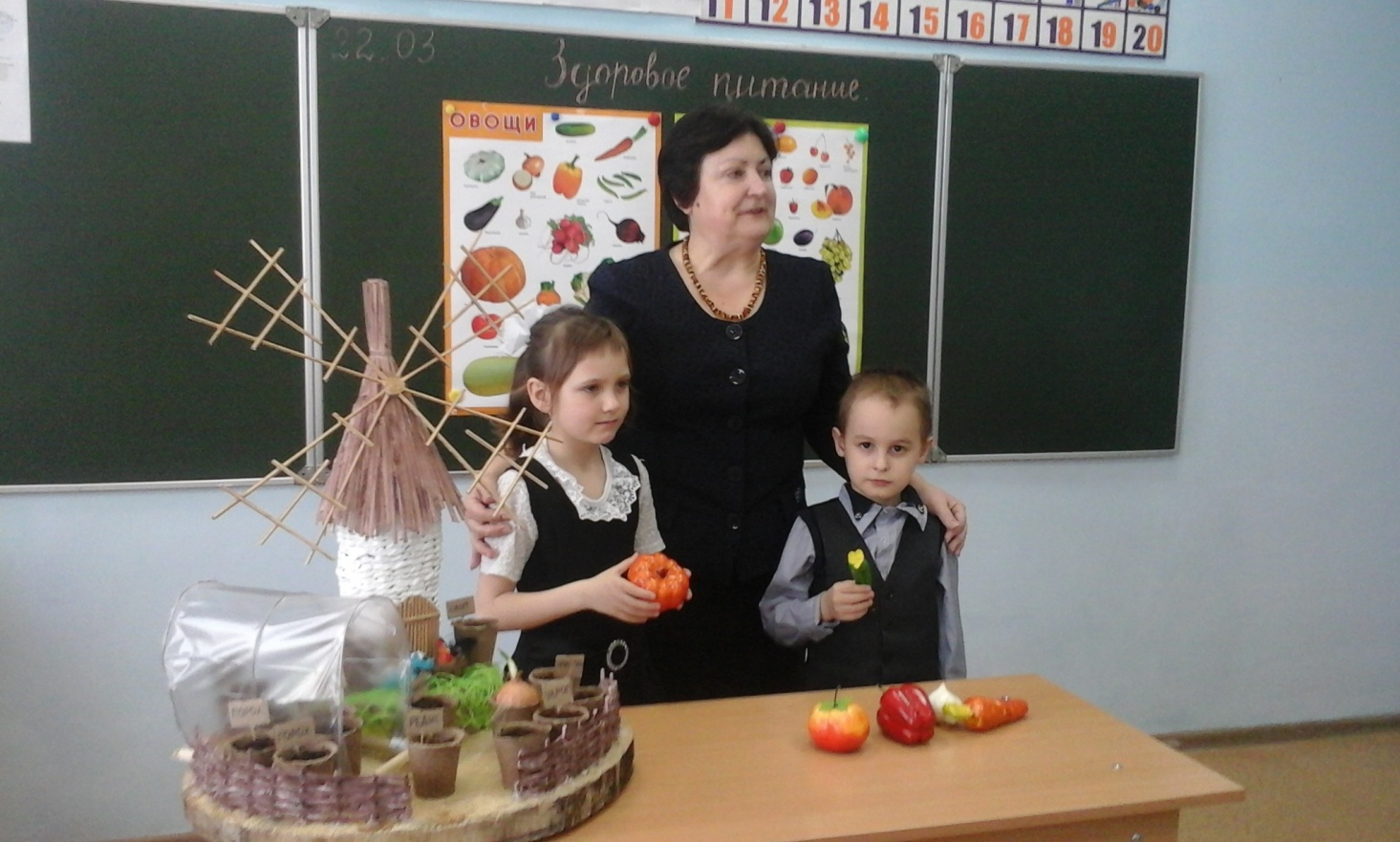 